جمهورية العراق                                                    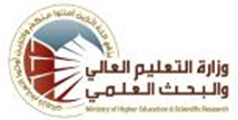 وزارة التعليم العالي والبحث العلمي لجنة العمداء للتخصصات الادارية والاقتصاديةاللجنة القطاعية الادارية مناهج الدراسة الجامعية (البكالوريوس )لاقسام الادارة العامة في الجامعات الادارية الحكومية والكليات الاهلية للعام الدراسي 2018-2019ومابعده (على وفق النظام الفصلي )اسم المادة بالعربيةبحوث العملياتبحوث العملياتبحوث العملياتاسم المادة بالانكليزيةOperations ResearchOperations ResearchOperations Researchالمرحلة الدراسيةالثالثةالفصل الدراسيالثانيعدد الساعات الاسبوعيةالنظريةالعمليةمجموع الساعاتعدد الساعات الاسبوعية2-2الكتاب المعتمدالمؤلف / المؤلفون الاسبوعالمفرداتالمفرداتالمفرداتالاولالفصل الاول  نماذج النقل  تعريف نموذج النقل , الصيغة العامة لنموذج النقل الفصل الاول  نماذج النقل  تعريف نموذج النقل , الصيغة العامة لنموذج النقل الفصل الاول  نماذج النقل  تعريف نموذج النقل , الصيغة العامة لنموذج النقل الثاني طرق حل نموذج النقل , ايجاد حل اساليب أولي مقبول , طرق إيجاد الحل الامثل طرق حل نموذج النقل , ايجاد حل اساليب أولي مقبول , طرق إيجاد الحل الامثل طرق حل نموذج النقل , ايجاد حل اساليب أولي مقبول , طرق إيجاد الحل الامثلالثالث تطبيقات في مجال العلوم الإدارية والمحاسبية والاقتصادية والمالية ’ تطبيقات في مجال العلوم الإدارية والمحاسبية والاقتصادية والمالية ’ تطبيقات في مجال العلوم الإدارية والمحاسبية والاقتصادية والمالية ’الرابعمشكلة التخصيص , تطبيقات بأستخدام الحاسبة بأستخدام برنامج WQSB  مشكلة التخصيص , تطبيقات بأستخدام الحاسبة بأستخدام برنامج WQSB  مشكلة التخصيص , تطبيقات بأستخدام الحاسبة بأستخدام برنامج WQSB  الخامس الفصل الثاني تحليل شبكات الاعمال مفهوم شبكات الاعمال  الفصل الثاني تحليل شبكات الاعمال مفهوم شبكات الاعمال  الفصل الثاني تحليل شبكات الاعمال مفهوم شبكات الاعمال السادسقواعد بناء المخططات الشبكية/ امتحاناساليب توقيت تنفيذ المشاريع في مجال العلوم الادارية والمحاسبية والاقتصادية والماليةقواعد بناء المخططات الشبكية/ امتحاناساليب توقيت تنفيذ المشاريع في مجال العلوم الادارية والمحاسبية والاقتصادية والماليةقواعد بناء المخططات الشبكية/ امتحاناساليب توقيت تنفيذ المشاريع في مجال العلوم الادارية والمحاسبية والاقتصادية والماليةالسابعقواعد بناء المخططات الشبكية/ امتحاناساليب توقيت تنفيذ المشاريع في مجال العلوم الادارية والمحاسبية والاقتصادية والماليةقواعد بناء المخططات الشبكية/ امتحاناساليب توقيت تنفيذ المشاريع في مجال العلوم الادارية والمحاسبية والاقتصادية والماليةقواعد بناء المخططات الشبكية/ امتحاناساليب توقيت تنفيذ المشاريع في مجال العلوم الادارية والمحاسبية والاقتصادية والماليةالثامناسلوب المسار الحرجاسلوب المسار الحرجاسلوب المسار الحرجالتاسعاسلوب بيرت فيما يخص الوقت/ امتحاناسلوب بيرت فيما يخص الوقت/ امتحاناسلوب بيرت فيما يخص الوقت/ امتحانالعاشراسلوب بيرت فيما يخص الكلفاسلوب بيرت فيما يخص الكلفاسلوب بيرت فيما يخص الكلفالحادي عشرالعلاقة بين الوقت الكلفة, تطبيقات بأستخدام الحاسبة بأستخدام برنامج WQSB  .	العلاقة بين الوقت الكلفة, تطبيقات بأستخدام الحاسبة بأستخدام برنامج WQSB  .	العلاقة بين الوقت الكلفة, تطبيقات بأستخدام الحاسبة بأستخدام برنامج WQSB  .	الثاني عشرالفصل الثالث : نظرية الالعابالفصل الثالث : نظرية الالعابالفصل الثالث : نظرية الالعابالثالث عشرمفهوم نظرية المباراةمفهوم نظرية المباراةمفهوم نظرية المباراةالرابع عشرالعلاقة بين نظرية المبارة والبرمجة الخطية ,.العلاقة بين نظرية المبارة والبرمجة الخطية ,.العلاقة بين نظرية المبارة والبرمجة الخطية ,.الخامس عشرالسياسات الخاصة او الوحيدة, السياسات المختلطةالسياسات الخاصة او الوحيدة, السياسات المختلطةالسياسات الخاصة او الوحيدة, السياسات المختلطة